April 12, 2024Dear Graduating Senior,Congratulations, as you finish your final year of membership in the Steuben County and Indiana 4-H Program!  Dedicating time to an organization like ours speaks volumes, and I hope you use that to your advantage as you pursue education and/or seek employment in the future.  It is my hope that you have participated in a variety of activities during your tenure and learned a number of useful life skills.Many Educators would tell you, the fair isn’t the only thing that defines a 4-H experience; 4-H happens all year, in a variety of ways. What they say is true, but I know in your eyes (or at least for most of you), nearly every memory of your 4-H experience traces back to the fair and ends up defining the bulk of your 4-H experiencePlease complete the enclosed “Graduating Senior Information Sheet,” either by hand or electronically and return it to jclaudy@purdue.edu or mail to 317 S. Wayne St., Ste. 1A, Angola, In 46703 no later than May 31st. The information you provide should highlight your accomplishments and your 4-H involvement.  Parts of your responses will be typed and highlighted via social media in the near future.  Please also email a vertical 5” x 7” photograph of yourself to be shared. This year you will be recognized as a graduate and final year member at the Opening Ceremonies on Friday, June 21 at 5:30 pm in Rensch Hall.  Please dress nicely and gather behind the stage by 5:15 pm for instructions.New this year, graduating members can receive a 4-H graduation cord. Please stop into the office and pick up your cord at any time. Make sure to check your schools’ rules on wearing outside cords.If you have any questions, please email mosier@purdue.edu.Sincerely,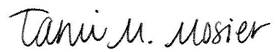 Tami Mosier, Extension Educator4-H Youth Development[Enclosure]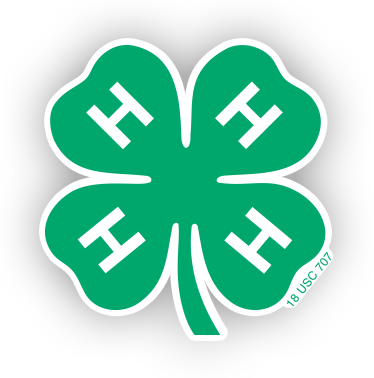 Graduating Senior Information SheetName 	Address 	4-H Club 	Parents/Guardians 	Years in 4-H  	Major Projects Taken In 4-H 	Future Schooling or Job Plans 	What is the greatest contribution 4-H has made to your life? 	Write a short paragraph describing the most important thing you learned from your participation in the 4-H program.  	Signed 	Please return this information and a vertical 5 x 7 photograph of yourself to jclaudy@purdue.edu or mail to Purdue Extension - Steuben County, 317 S Wayne St., Suite 1A, Angola IN 46703.